广东培正学院 2019 年校园公益招聘会邀 请 函尊敬的用人单位：本场招聘会由广东培正学院主办，诚邀贵单位设摊纳贤！感谢贵单位多年来对我校毕业生的青睐！时	间：2019 年 12 月 3 日（星期二）13∶30－17∶00地	点：广东培正学院运动场主办单位：广东培正学院承办单位：广东培正学院招生就业指导中心协办单位：广东培正学院职业发展协会、广东培正学院校友社车辆接送：地铁“飞鹅岭站”（地铁九号线）C 出口（12∶45 发车）会务安排及规定：本场招聘会属于公益性活动，旨在为用人单位和毕业生搭建良好的交流平台，不收取任何费用。根据单位提供的信息免费制作一张 0.6×2.8M 的招聘海报（1200 字以内）。当天将开放运动场部分区域给用人单位用于宣传（例如挂横幅或摆放 X 展架等），欢迎单位自携其他宣传材料（如宣传海报或单张、X 展架等）。3．请于 11 月 23 日 17:00 前报名。报名网址： https://www.wjx.cn/jq/47646778.aspx 报名二维码：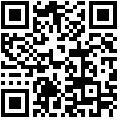 限供约 300 个摊位，报名从速，约满即止。届时我校将对企业资质、招聘岗位与学校专业匹配度进行审核，5 个工作日内通过邮件回复报名结果。4．欢迎需要本科层次人才的用人单位到场招聘，坚决制止任何非招聘为目的的活动。联系方式：（会务组—广东培正学院招生就业指导中心）联系电话：（020）86710202	联系人： 刘老师 13570543874（微信同步） 地址：广州市花都区赤坭镇培正路 53 号广东培正学院招生就业指导中心2019 年 10 月 17 日广东培正学院自驾车路线图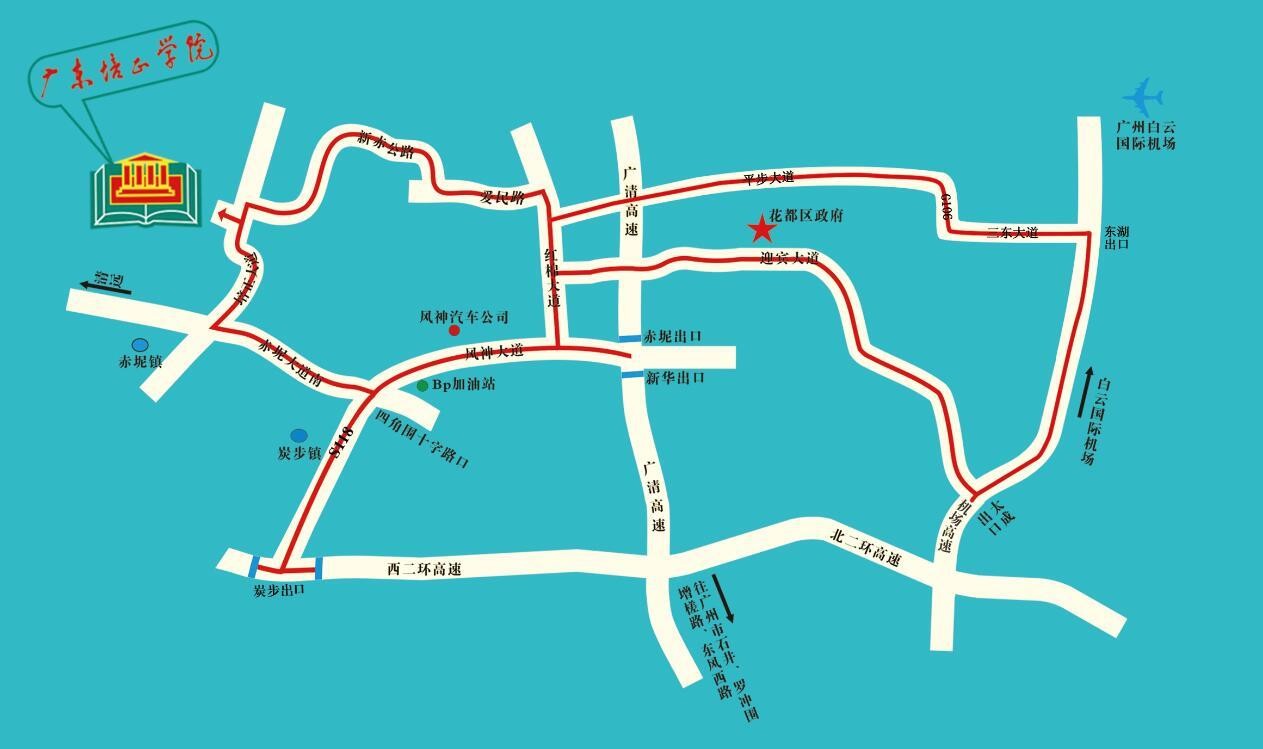 广清高速路线——>>>（广州纪念堂出发约 50 分钟车程）走广清高速（往清远方向）——赤坭出口出——右转直走风神大道（约 8km）——到四角围右转直走（约 4km 可见学院路牌）机场高速路线——>>>走机场高速往花都方向——太成出口出——往花都方向走（大约 6km）——直走接迎宾大道——直走接新都大道——左转红棉大道——右转直走风神大道（大约 8km）——到四角围右转直走（如上）广州乘车路线——>>>（约 90 分钟车程）可至江高（夏荷路）总站乘坐 713 路公交车（江高总站—花都培正学院）至学校，票价 3 元； 或于当天 12:45 前到达地铁“飞鹅岭站”（地铁九号线）C 出口乘坐用人单位接送专车（需提前预约）花都新华乘车路线——>>>（约 30 分钟车程）可在云山路中、星光汇摩登百货、邝维煜中学、棠澍小学等公交站乘坐 713 路公交车（江高总站—花都培正学院）至学校，票价 3 元可在花都广场东、中医院、人爱医院（龙珠路）等等公交站乘坐 2 路公交车(马鞍山公园西门—民航学院(赤坭)总站)至学校，票价 4 元广东培正学院 2020 届毕业生信息统计表学院专业层次专业人数管理学院电子商务本科124管理学院工商管理本科181管理学院酒店管理本科53管理学院人力资源管理本科179管理学院市场营销本科160管理学院物流管理本科113外国语学院翻译本科59外国语学院日语本科99外国语学院商务英语本科265外国语学院西班牙语本科43外国语学院英语本科220人文学院广告学本科140人文学院汉语国际教育本科45人文学院秘书学本科51人文学院应用心理学本科228数据科学与计算机学院计算机科学与技术本科280数据科学与计算机学院网络工程本科131经济学院国际经济与贸易本科128经济学院经济统计学本科39经济学院经济学本科121经济学院投资学本科60会计学院财务管理本科148会计学院会计学本科273会计学院审计学本科60法学院法学本科290法学院行政管理本科84艺术学院服装与服饰设计本科77艺术学院工艺美术本科38艺术学院环境设计本科76艺术学院绘画本科93艺术学院视觉传达设计本科99艺术学院文化产业管理本科50合计：4007 人合计：4007 人合计：4007 人合计：4007 人